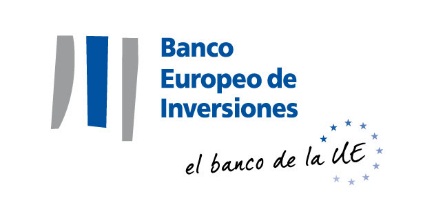 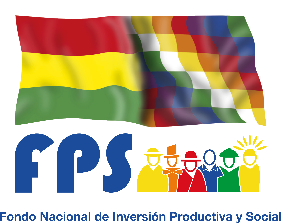 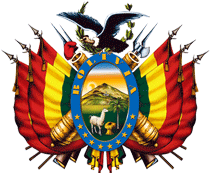 CONVOCATORIAFONDO NACIONAL DE INVERSIÓN PRODUCTIVA Y SOCIALSe convoca públicamente a presentar propuestas para el proceso detallado a continuación:Se convoca públicamente a presentar propuestas para el proceso detallado a continuación:Se convoca públicamente a presentar propuestas para el proceso detallado a continuación:Se convoca públicamente a presentar propuestas para el proceso detallado a continuación:Se convoca públicamente a presentar propuestas para el proceso detallado a continuación:Se convoca públicamente a presentar propuestas para el proceso detallado a continuación:Se convoca públicamente a presentar propuestas para el proceso detallado a continuación:Se convoca públicamente a presentar propuestas para el proceso detallado a continuación:Se convoca públicamente a presentar propuestas para el proceso detallado a continuación:Se convoca públicamente a presentar propuestas para el proceso detallado a continuación:Se convoca públicamente a presentar propuestas para el proceso detallado a continuación:Se convoca públicamente a presentar propuestas para el proceso detallado a continuación:Se convoca públicamente a presentar propuestas para el proceso detallado a continuación:Se convoca públicamente a presentar propuestas para el proceso detallado a continuación:Se convoca públicamente a presentar propuestas para el proceso detallado a continuación:Se convoca públicamente a presentar propuestas para el proceso detallado a continuación:Se convoca públicamente a presentar propuestas para el proceso detallado a continuación:Se convoca públicamente a presentar propuestas para el proceso detallado a continuación:Se convoca públicamente a presentar propuestas para el proceso detallado a continuación:Se convoca públicamente a presentar propuestas para el proceso detallado a continuación:Se convoca públicamente a presentar propuestas para el proceso detallado a continuación:Se convoca públicamente a presentar propuestas para el proceso detallado a continuación:Se convoca públicamente a presentar propuestas para el proceso detallado a continuación:Se convoca públicamente a presentar propuestas para el proceso detallado a continuación:Se convoca públicamente a presentar propuestas para el proceso detallado a continuación:Se convoca públicamente a presentar propuestas para el proceso detallado a continuación:Nombre de la Entidad:FONDO NACIONAL DE INVERSIÓN PRODUCTIVA Y SOCIALFONDO NACIONAL DE INVERSIÓN PRODUCTIVA Y SOCIALFONDO NACIONAL DE INVERSIÓN PRODUCTIVA Y SOCIALFONDO NACIONAL DE INVERSIÓN PRODUCTIVA Y SOCIALFONDO NACIONAL DE INVERSIÓN PRODUCTIVA Y SOCIALFONDO NACIONAL DE INVERSIÓN PRODUCTIVA Y SOCIALFONDO NACIONAL DE INVERSIÓN PRODUCTIVA Y SOCIALFONDO NACIONAL DE INVERSIÓN PRODUCTIVA Y SOCIALFONDO NACIONAL DE INVERSIÓN PRODUCTIVA Y SOCIALFONDO NACIONAL DE INVERSIÓN PRODUCTIVA Y SOCIALFONDO NACIONAL DE INVERSIÓN PRODUCTIVA Y SOCIALFONDO NACIONAL DE INVERSIÓN PRODUCTIVA Y SOCIALFONDO NACIONAL DE INVERSIÓN PRODUCTIVA Y SOCIALFONDO NACIONAL DE INVERSIÓN PRODUCTIVA Y SOCIALFONDO NACIONAL DE INVERSIÓN PRODUCTIVA Y SOCIALFONDO NACIONAL DE INVERSIÓN PRODUCTIVA Y SOCIALFONDO NACIONAL DE INVERSIÓN PRODUCTIVA Y SOCIALFONDO NACIONAL DE INVERSIÓN PRODUCTIVA Y SOCIALFONDO NACIONAL DE INVERSIÓN PRODUCTIVA Y SOCIALGerencia Departamental de:CochabambaCochabambaCochabambaCochabambaCochabambaCochabambaCochabambaCochabambaCochabambaCochabambaCochabambaCochabambaCochabambaCochabambaCochabambaCochabambaCochabambaCochabambaCochabambaPrograma:PROGRAMA MAS INVERSIÓN PARA EL AGUA V  MIAGUA VPROGRAMA MAS INVERSIÓN PARA EL AGUA V  MIAGUA VPROGRAMA MAS INVERSIÓN PARA EL AGUA V  MIAGUA VPROGRAMA MAS INVERSIÓN PARA EL AGUA V  MIAGUA VPROGRAMA MAS INVERSIÓN PARA EL AGUA V  MIAGUA VPROGRAMA MAS INVERSIÓN PARA EL AGUA V  MIAGUA VPROGRAMA MAS INVERSIÓN PARA EL AGUA V  MIAGUA VPROGRAMA MAS INVERSIÓN PARA EL AGUA V  MIAGUA VPROGRAMA MAS INVERSIÓN PARA EL AGUA V  MIAGUA VPROGRAMA MAS INVERSIÓN PARA EL AGUA V  MIAGUA VPROGRAMA MAS INVERSIÓN PARA EL AGUA V  MIAGUA VPROGRAMA MAS INVERSIÓN PARA EL AGUA V  MIAGUA VPROGRAMA MAS INVERSIÓN PARA EL AGUA V  MIAGUA VPROGRAMA MAS INVERSIÓN PARA EL AGUA V  MIAGUA VPROGRAMA MAS INVERSIÓN PARA EL AGUA V  MIAGUA VPROGRAMA MAS INVERSIÓN PARA EL AGUA V  MIAGUA VPROGRAMA MAS INVERSIÓN PARA EL AGUA V  MIAGUA VPROGRAMA MAS INVERSIÓN PARA EL AGUA V  MIAGUA VPROGRAMA MAS INVERSIÓN PARA EL AGUA V  MIAGUA VComponente:DESARROLLO COMUNITARIO Y FORTALECIMIENTO INSTITUCIONAL - DESCOM-FIDESARROLLO COMUNITARIO Y FORTALECIMIENTO INSTITUCIONAL - DESCOM-FIDESARROLLO COMUNITARIO Y FORTALECIMIENTO INSTITUCIONAL - DESCOM-FIDESARROLLO COMUNITARIO Y FORTALECIMIENTO INSTITUCIONAL - DESCOM-FIDESARROLLO COMUNITARIO Y FORTALECIMIENTO INSTITUCIONAL - DESCOM-FIDESARROLLO COMUNITARIO Y FORTALECIMIENTO INSTITUCIONAL - DESCOM-FIDESARROLLO COMUNITARIO Y FORTALECIMIENTO INSTITUCIONAL - DESCOM-FIDESARROLLO COMUNITARIO Y FORTALECIMIENTO INSTITUCIONAL - DESCOM-FIDESARROLLO COMUNITARIO Y FORTALECIMIENTO INSTITUCIONAL - DESCOM-FIDESARROLLO COMUNITARIO Y FORTALECIMIENTO INSTITUCIONAL - DESCOM-FIDESARROLLO COMUNITARIO Y FORTALECIMIENTO INSTITUCIONAL - DESCOM-FIDESARROLLO COMUNITARIO Y FORTALECIMIENTO INSTITUCIONAL - DESCOM-FIDESARROLLO COMUNITARIO Y FORTALECIMIENTO INSTITUCIONAL - DESCOM-FIDESARROLLO COMUNITARIO Y FORTALECIMIENTO INSTITUCIONAL - DESCOM-FIDESARROLLO COMUNITARIO Y FORTALECIMIENTO INSTITUCIONAL - DESCOM-FIDESARROLLO COMUNITARIO Y FORTALECIMIENTO INSTITUCIONAL - DESCOM-FIDESARROLLO COMUNITARIO Y FORTALECIMIENTO INSTITUCIONAL - DESCOM-FIDESARROLLO COMUNITARIO Y FORTALECIMIENTO INSTITUCIONAL - DESCOM-FIDESARROLLO COMUNITARIO Y FORTALECIMIENTO INSTITUCIONAL - DESCOM-FICódigo del Proyecto:Nombre de la consultoría:DESCOM FI CONST. CONSTRUCCION ALCANTARILLADO SANITARIO Y PTAR MINA ASIENTOS (MIZQUE)DESCOM FI CONST. CONSTRUCCION ALCANTARILLADO SANITARIO Y PTAR MINA ASIENTOS (MIZQUE)DESCOM FI CONST. CONSTRUCCION ALCANTARILLADO SANITARIO Y PTAR MINA ASIENTOS (MIZQUE)DESCOM FI CONST. CONSTRUCCION ALCANTARILLADO SANITARIO Y PTAR MINA ASIENTOS (MIZQUE)DESCOM FI CONST. CONSTRUCCION ALCANTARILLADO SANITARIO Y PTAR MINA ASIENTOS (MIZQUE)DESCOM FI CONST. CONSTRUCCION ALCANTARILLADO SANITARIO Y PTAR MINA ASIENTOS (MIZQUE)DESCOM FI CONST. CONSTRUCCION ALCANTARILLADO SANITARIO Y PTAR MINA ASIENTOS (MIZQUE)DESCOM FI CONST. CONSTRUCCION ALCANTARILLADO SANITARIO Y PTAR MINA ASIENTOS (MIZQUE)DESCOM FI CONST. CONSTRUCCION ALCANTARILLADO SANITARIO Y PTAR MINA ASIENTOS (MIZQUE)DESCOM FI CONST. CONSTRUCCION ALCANTARILLADO SANITARIO Y PTAR MINA ASIENTOS (MIZQUE)DESCOM FI CONST. CONSTRUCCION ALCANTARILLADO SANITARIO Y PTAR MINA ASIENTOS (MIZQUE)DESCOM FI CONST. CONSTRUCCION ALCANTARILLADO SANITARIO Y PTAR MINA ASIENTOS (MIZQUE)DESCOM FI CONST. CONSTRUCCION ALCANTARILLADO SANITARIO Y PTAR MINA ASIENTOS (MIZQUE)DESCOM FI CONST. CONSTRUCCION ALCANTARILLADO SANITARIO Y PTAR MINA ASIENTOS (MIZQUE)DESCOM FI CONST. CONSTRUCCION ALCANTARILLADO SANITARIO Y PTAR MINA ASIENTOS (MIZQUE)DESCOM FI CONST. CONSTRUCCION ALCANTARILLADO SANITARIO Y PTAR MINA ASIENTOS (MIZQUE)DESCOM FI CONST. CONSTRUCCION ALCANTARILLADO SANITARIO Y PTAR MINA ASIENTOS (MIZQUE)DESCOM FI CONST. CONSTRUCCION ALCANTARILLADO SANITARIO Y PTAR MINA ASIENTOS (MIZQUE)DESCOM FI CONST. CONSTRUCCION ALCANTARILLADO SANITARIO Y PTAR MINA ASIENTOS (MIZQUE)Forma de adjudicación:TotalTotalTotalTotalTotalTotalTotalTotalTotalTotalTotalTotalTotalTotalTotalTotalTotalTotalTotalMétodo de Selección y Adjudicación:Presupuesto FijoPresupuesto FijoPresupuesto FijoPresupuesto FijoPresupuesto FijoPresupuesto FijoPresupuesto FijoPresupuesto FijoPresupuesto FijoPresupuesto FijoPresupuesto FijoPresupuesto FijoPresupuesto FijoPresupuesto FijoPresupuesto FijoPresupuesto FijoPresupuesto FijoPresupuesto FijoPresupuesto FijoPresupuesto:Bs. 550.000,00 (Quinientos cincuenta mil /100 Bolivianos)Bs. 550.000,00 (Quinientos cincuenta mil /100 Bolivianos)Bs. 550.000,00 (Quinientos cincuenta mil /100 Bolivianos)Bs. 550.000,00 (Quinientos cincuenta mil /100 Bolivianos)Bs. 550.000,00 (Quinientos cincuenta mil /100 Bolivianos)Bs. 550.000,00 (Quinientos cincuenta mil /100 Bolivianos)Bs. 550.000,00 (Quinientos cincuenta mil /100 Bolivianos)Bs. 550.000,00 (Quinientos cincuenta mil /100 Bolivianos)Bs. 550.000,00 (Quinientos cincuenta mil /100 Bolivianos)Bs. 550.000,00 (Quinientos cincuenta mil /100 Bolivianos)Bs. 550.000,00 (Quinientos cincuenta mil /100 Bolivianos)Bs. 550.000,00 (Quinientos cincuenta mil /100 Bolivianos)Bs. 550.000,00 (Quinientos cincuenta mil /100 Bolivianos)Bs. 550.000,00 (Quinientos cincuenta mil /100 Bolivianos)Bs. 550.000,00 (Quinientos cincuenta mil /100 Bolivianos)Bs. 550.000,00 (Quinientos cincuenta mil /100 Bolivianos)Bs. 550.000,00 (Quinientos cincuenta mil /100 Bolivianos)Bs. 550.000,00 (Quinientos cincuenta mil /100 Bolivianos)Plazo:460 más 90 días entre la Recepción Provisional y Definitiva, más 60 días calendario.460 más 90 días entre la Recepción Provisional y Definitiva, más 60 días calendario.460 más 90 días entre la Recepción Provisional y Definitiva, más 60 días calendario.460 más 90 días entre la Recepción Provisional y Definitiva, más 60 días calendario.460 más 90 días entre la Recepción Provisional y Definitiva, más 60 días calendario.460 más 90 días entre la Recepción Provisional y Definitiva, más 60 días calendario.460 más 90 días entre la Recepción Provisional y Definitiva, más 60 días calendario.460 más 90 días entre la Recepción Provisional y Definitiva, más 60 días calendario.460 más 90 días entre la Recepción Provisional y Definitiva, más 60 días calendario.460 más 90 días entre la Recepción Provisional y Definitiva, más 60 días calendario.460 más 90 días entre la Recepción Provisional y Definitiva, más 60 días calendario.460 más 90 días entre la Recepción Provisional y Definitiva, más 60 días calendario.460 más 90 días entre la Recepción Provisional y Definitiva, más 60 días calendario.460 más 90 días entre la Recepción Provisional y Definitiva, más 60 días calendario.460 más 90 días entre la Recepción Provisional y Definitiva, más 60 días calendario.460 más 90 días entre la Recepción Provisional y Definitiva, más 60 días calendario.460 más 90 días entre la Recepción Provisional y Definitiva, más 60 días calendario.460 más 90 días entre la Recepción Provisional y Definitiva, más 60 días calendario.Los interesados podrán recabar el Documento Base de Contratación (DBC) en el sitio Web del SICOES y obtener información de la entidad convocante, de acuerdo con los siguientes datos:Los interesados podrán recabar el Documento Base de Contratación (DBC) en el sitio Web del SICOES y obtener información de la entidad convocante, de acuerdo con los siguientes datos:Los interesados podrán recabar el Documento Base de Contratación (DBC) en el sitio Web del SICOES y obtener información de la entidad convocante, de acuerdo con los siguientes datos:Los interesados podrán recabar el Documento Base de Contratación (DBC) en el sitio Web del SICOES y obtener información de la entidad convocante, de acuerdo con los siguientes datos:Los interesados podrán recabar el Documento Base de Contratación (DBC) en el sitio Web del SICOES y obtener información de la entidad convocante, de acuerdo con los siguientes datos:Los interesados podrán recabar el Documento Base de Contratación (DBC) en el sitio Web del SICOES y obtener información de la entidad convocante, de acuerdo con los siguientes datos:Los interesados podrán recabar el Documento Base de Contratación (DBC) en el sitio Web del SICOES y obtener información de la entidad convocante, de acuerdo con los siguientes datos:Los interesados podrán recabar el Documento Base de Contratación (DBC) en el sitio Web del SICOES y obtener información de la entidad convocante, de acuerdo con los siguientes datos:Los interesados podrán recabar el Documento Base de Contratación (DBC) en el sitio Web del SICOES y obtener información de la entidad convocante, de acuerdo con los siguientes datos:Los interesados podrán recabar el Documento Base de Contratación (DBC) en el sitio Web del SICOES y obtener información de la entidad convocante, de acuerdo con los siguientes datos:Los interesados podrán recabar el Documento Base de Contratación (DBC) en el sitio Web del SICOES y obtener información de la entidad convocante, de acuerdo con los siguientes datos:Los interesados podrán recabar el Documento Base de Contratación (DBC) en el sitio Web del SICOES y obtener información de la entidad convocante, de acuerdo con los siguientes datos:Los interesados podrán recabar el Documento Base de Contratación (DBC) en el sitio Web del SICOES y obtener información de la entidad convocante, de acuerdo con los siguientes datos:Los interesados podrán recabar el Documento Base de Contratación (DBC) en el sitio Web del SICOES y obtener información de la entidad convocante, de acuerdo con los siguientes datos:Los interesados podrán recabar el Documento Base de Contratación (DBC) en el sitio Web del SICOES y obtener información de la entidad convocante, de acuerdo con los siguientes datos:Los interesados podrán recabar el Documento Base de Contratación (DBC) en el sitio Web del SICOES y obtener información de la entidad convocante, de acuerdo con los siguientes datos:Los interesados podrán recabar el Documento Base de Contratación (DBC) en el sitio Web del SICOES y obtener información de la entidad convocante, de acuerdo con los siguientes datos:Los interesados podrán recabar el Documento Base de Contratación (DBC) en el sitio Web del SICOES y obtener información de la entidad convocante, de acuerdo con los siguientes datos:Los interesados podrán recabar el Documento Base de Contratación (DBC) en el sitio Web del SICOES y obtener información de la entidad convocante, de acuerdo con los siguientes datos:Los interesados podrán recabar el Documento Base de Contratación (DBC) en el sitio Web del SICOES y obtener información de la entidad convocante, de acuerdo con los siguientes datos:Los interesados podrán recabar el Documento Base de Contratación (DBC) en el sitio Web del SICOES y obtener información de la entidad convocante, de acuerdo con los siguientes datos:Los interesados podrán recabar el Documento Base de Contratación (DBC) en el sitio Web del SICOES y obtener información de la entidad convocante, de acuerdo con los siguientes datos:Los interesados podrán recabar el Documento Base de Contratación (DBC) en el sitio Web del SICOES y obtener información de la entidad convocante, de acuerdo con los siguientes datos:Los interesados podrán recabar el Documento Base de Contratación (DBC) en el sitio Web del SICOES y obtener información de la entidad convocante, de acuerdo con los siguientes datos:Los interesados podrán recabar el Documento Base de Contratación (DBC) en el sitio Web del SICOES y obtener información de la entidad convocante, de acuerdo con los siguientes datos:Los interesados podrán recabar el Documento Base de Contratación (DBC) en el sitio Web del SICOES y obtener información de la entidad convocante, de acuerdo con los siguientes datos:Horario de atención en la Entidad:::08:00 -16:0008:00 -16:0008:00 -16:0008:00 -16:0008:00 -16:0008:00 -16:0008:00 -16:0008:00 -16:0008:00 -16:0008:00 -16:0008:00 -16:0008:00 -16:0008:00 -16:00Nombre CompletoNombre CompletoNombre CompletoNombre CompletoNombre CompletoNombre CompletoCargoCargoCargoCargoCargoCargoCargoCargoDependenciaEncargado de atender consultas:::Silvia Mariela Ramirez RiosSilvia Mariela Ramirez RiosSilvia Mariela Ramirez RiosSilvia Mariela Ramirez RiosSilvia Mariela Ramirez RiosSilvia Mariela Ramirez RiosJEFE TECNICOJEFE TECNICOJEFE TECNICOJEFE TECNICOJEFE TECNICOJEFE TECNICOJEFE TECNICOJEFE TECNICOJEFATURA DE UNIDAD TECNICATeléfono:::4797421-4797422-47974234797421-4797422-47974234797421-4797422-47974234797421-4797422-47974234797421-4797422-47974234797421-4797422-47974234797421-4797422-47974234797421-4797422-4797423Fax:::47974204797420479742047974204797420479742047974204797420Correo Electrónico para consultas:::adquicisionescba@fps.go.boadquicisionescba@fps.go.boadquicisionescba@fps.go.boadquicisionescba@fps.go.boadquicisionescba@fps.go.boadquicisionescba@fps.go.boadquicisionescba@fps.go.boadquicisionescba@fps.go.boadquicisionescba@fps.go.boadquicisionescba@fps.go.boadquicisionescba@fps.go.boadquicisionescba@fps.go.boadquicisionescba@fps.go.boadquicisionescba@fps.go.boadquicisionescba@fps.go.boadquicisionescba@fps.go.boadquicisionescba@fps.go.boLos Plazos son los siguientes:Los Plazos son los siguientes:Los Plazos son los siguientes:Los Plazos son los siguientes:Los Plazos son los siguientes:Los Plazos son los siguientes:Los Plazos son los siguientes:Los Plazos son los siguientes:Los Plazos son los siguientes:Los Plazos son los siguientes:Los Plazos son los siguientes:Los Plazos son los siguientes:Los Plazos son los siguientes:Los Plazos son los siguientes:Los Plazos son los siguientes:Los Plazos son los siguientes:Los Plazos son los siguientes:Los Plazos son los siguientes:Los Plazos son los siguientes:Los Plazos son los siguientes:Los Plazos son los siguientes:Los Plazos son los siguientes:Los Plazos son los siguientes:Los Plazos son los siguientes:Los Plazos son los siguientes:Los Plazos son los siguientes:DíaMesAñoAñoAñoAñoAñoHoraMinDirecciónDirecciónDirecciónPresentación de Propuestas hasta el::230920212021202120210900Av. Eudoro Galindo Nro. 2310 esq. c/Flor de NaranjosAv. Eudoro Galindo Nro. 2310 esq. c/Flor de NaranjosAv. Eudoro Galindo Nro. 2310 esq. c/Flor de NaranjosActo de Apertura de Propuestas::230920212021202120211000Av. Eudoro Galindo Nro. 2310 esq. c/Flor de Naranjos https://www.facebook.com/FPSBoliviaAv. Eudoro Galindo Nro. 2310 esq. c/Flor de Naranjos https://www.facebook.com/FPSBoliviaAv. Eudoro Galindo Nro. 2310 esq. c/Flor de Naranjos https://www.facebook.com/FPSBolivia